АДМИНИСТРАЦИЯ КРАСНОСЕЛЬКУПСКОГО РАЙОНАПОСТАНОВЛЕНИЕ«19» февраля 2024 г.                                                                          № 52-Пс. КрасноселькупО внесении изменений в приложения №№ 1, 2, 3 к Положению об оплате труда работников муниципального учреждения «Центр по обеспечению деятельности муниципальной системы образования»В соответствии со статьей 144 Трудового кодекса Российской Федерации, пунктом 4 статьи 86 Бюджетного кодекса Российской Федерации, постановлением Администрации Красноселькупского района от 24 ноября 2023 года № 417-П «О внесении изменения в приложение № 3 к Положению об установлении систем оплаты труда работников муниципальных учреждений муниципального округа Красноселькупский район», руководствуясь Уставом муниципального округа Красноселькупский район Ямало-Ненецкого автономного округа, Администрация Красноселькупского района постановляет: Утвердить прилагаемые изменения, которые вносятся в приложения   № № 1, 2, 3 к Положению об оплате труда работников муниципального учреждения «Центр по обеспечению деятельности муниципальной системы образования», утверждённому постановлением Администрации муниципального образования Красноселькупский район от 30 апреля 2019 года № П-158.2. Опубликовать настоящее постановление в газете «Северный край» и разместить на официальном сайте муниципального округа Красноселькупский район Ямало-Ненецкого автономного округа.3. Настоящее постановление вступает в силу с 01 мая  2024 года. Первый заместительГлавы АдминистрацииКрасноселькупского района                                                       М.М. ИмановПриложениеУТВЕРЖДЕНЫпостановлением АдминистрацииКрасноселькупского районаот «19» февраля 2024 г. № 52-ПИЗМЕНЕНИЯ, которые вносятся в приложения №№ 1, 2, 3 к Положению об оплате труда работников муниципального учреждения «Центр по обеспечению деятельности муниципальной системы образования», утверждённому постановлением Администрации муниципального образования Красноселькупский район от 30 апреля 2019 года № П-158Приложения №№  1, 2,3 к  Положению изложить в следующей редакции:                                                               « Приложение № 1к Положению об оплате трудаработников муниципального учреждения «Центр по обеспечению деятельности муниципальной системы образования»ПЕРЕЧЕНЬдолжностей по категориям работников муниципального учреждения «Центр по обеспечению деятельности муниципальной системы образования»                                                                « Приложение № 2к Положению об оплате трудаработников муниципального учреждения «Центр по обеспечению деятельности муниципальной системы образования»ПРОФЕССИОНАЛЬНЫЕ КВАЛИФИКАЦИОННЫЕ ГРУППЫдолжностей служащих, профессий рабочих и размеры окладов                                                                Приложение №3к Положению об оплате труда работников муниципального учреждения «Центр по обеспечению деятельности муниципальной системы образования»РАЗМЕРЫдолжностных окладов по должностям служащих, не включенным в профессиональные квалификационные группы».N п/пНаименование категорий работниковНаименование должностей по категориям работников123I. РУКОВОДИТЕЛИI. РУКОВОДИТЕЛИI. РУКОВОДИТЕЛИ1.1.Руководитель 1 уровнядиректор.1.2.Руководитель 2 уровнязаместитель директора (по направлению деятельности); главный бухгалтер; главный инженер.II. СПЕЦИАЛИСТЫII. СПЕЦИАЛИСТЫII. СПЕЦИАЛИСТЫ2.Специалистызаместитель главного бухгалтера (по направлению деятельности); начальник отдела информации; методист; бухгалтер; экономист; ведущий экономист; заведующий  (ОРиМО); заведующий хозяйством; инженер по ремонту; инженер – электроник (электроник); инженер по защите информации; ведущий юрисконсульт; специалист по кадрам; секретарь руководителя; аналитик; инженер; контрактный управляющий.    III. РАБОЧИЕIII. РАБОЧИЕIII. РАБОЧИЕ3.Рабочиекурьер; рабочий по комплексному обслуживанию и ремонту зданий; уборщик служебных помещений; сторож (вахтёр).N п/пN п/пПрофессиональная квалификационная группа (квалификационный уровень)Профессиональная квалификационная группа (квалификационный уровень)Профессиональная квалификационная группа (квалификационный уровень)Наименование должностей служащих (профессий рабочих)Наименование должностей служащих (профессий рабочих)Размер оклада, рублей112223341.1.Профессиональные квалификационные группы общеотраслевых профессий рабочихПрофессиональные квалификационные группы общеотраслевых профессий рабочихПрофессиональные квалификационные группы общеотраслевых профессий рабочихПрофессиональные квалификационные группы общеотраслевых профессий рабочихПрофессиональные квалификационные группы общеотраслевых профессий рабочихПрофессиональные квалификационные группы общеотраслевых профессий рабочих1.1.1.1.Профессиональная квалификационная группа «Общеотраслевые профессии рабочих первого уровня»Профессиональная квалификационная группа «Общеотраслевые профессии рабочих первого уровня»Профессиональная квалификационная группа «Общеотраслевые профессии рабочих первого уровня»Профессиональная квалификационная группа «Общеотраслевые профессии рабочих первого уровня»Профессиональная квалификационная группа «Общеотраслевые профессии рабочих первого уровня»Профессиональная квалификационная группа «Общеотраслевые профессии рабочих первого уровня»1.1.1.1.1.1.1 квалификационный уровень1 квалификационный уровень1 квалификационный уровеньКурьер; рабочий по комплексному обслуживанию и ремонту зданий; уборщик служебных помещений; сторож (вахтер)Курьер; рабочий по комплексному обслуживанию и ремонту зданий; уборщик служебных помещений; сторож (вахтер)19 2422.2.Профессиональные квалификационные группы общеотраслевых должностей руководителей, специалистов и служащихПрофессиональные квалификационные группы общеотраслевых должностей руководителей, специалистов и служащихПрофессиональные квалификационные группы общеотраслевых должностей руководителей, специалистов и служащихПрофессиональные квалификационные группы общеотраслевых должностей руководителей, специалистов и служащихПрофессиональные квалификационные группы общеотраслевых должностей руководителей, специалистов и служащихПрофессиональные квалификационные группы общеотраслевых должностей руководителей, специалистов и служащих2.2.2.2.Профессиональная квалификационная группа «Общеотраслевые должности служащих второго уровня»Профессиональная квалификационная группа «Общеотраслевые должности служащих второго уровня»Профессиональная квалификационная группа «Общеотраслевые должности служащих второго уровня»Профессиональная квалификационная группа «Общеотраслевые должности служащих второго уровня»Профессиональная квалификационная группа «Общеотраслевые должности служащих второго уровня»Профессиональная квалификационная группа «Общеотраслевые должности служащих второго уровня»2.2.12.2.11 квалификационныйуровень1 квалификационныйуровень1 квалификационныйуровеньСекретарь руководителяСекретарь руководителя22 3252.2.22.2.22 квалификационныйуровень2 квалификационныйуровень2 квалификационныйуровеньЗаведующий хозяйствомЗаведующий хозяйством22 7712.3.2.3.Профессиональная квалификационная группа «Общеотраслевые должности служащих третьего уровня»Профессиональная квалификационная группа «Общеотраслевые должности служащих третьего уровня»Профессиональная квалификационная группа «Общеотраслевые должности служащих третьего уровня»Профессиональная квалификационная группа «Общеотраслевые должности служащих третьего уровня»Профессиональная квалификационная группа «Общеотраслевые должности служащих третьего уровня»Профессиональная квалификационная группа «Общеотраслевые должности служащих третьего уровня»2.3.1.1 квалификационный уровень1 квалификационный уровень1 квалификационный уровеньБухгалтер; бухгалтер-ревизор; инженер; аналитик; инженер по защите информации; инженер -электроник (электроник); инженер по ремонту; специалист по кадрам; экономист; юрисконсульт; Бухгалтер; бухгалтер-ревизор; инженер; аналитик; инженер по защите информации; инженер -электроник (электроник); инженер по ремонту; специалист по кадрам; экономист; юрисконсульт; Бухгалтер; бухгалтер-ревизор; инженер; аналитик; инженер по защите информации; инженер -электроник (электроник); инженер по ремонту; специалист по кадрам; экономист; юрисконсульт; 24 6482.3.2.2 квалификационный уровень2 квалификационный уровень2 квалификационный уровеньДолжности служащих первого квалификационного уровня, по которым может устанавливаться II внутри должностная  категорияДолжности служащих первого квалификационного уровня, по которым может устанавливаться II внутри должностная  категорияДолжности служащих первого квалификационного уровня, по которым может устанавливаться II внутри должностная  категория25 1412.3.3.3 квалификационный уровень3 квалификационный уровень3 квалификационный уровеньДолжности служащих первого квалификационного уровня, по которым может устанавливаться I внутри должностная  категорияДолжности служащих первого квалификационного уровня, по которым может устанавливаться I внутри должностная  категорияДолжности служащих первого квалификационного уровня, по которым может устанавливаться I внутри должностная  категория25 6442.3.4.4 квалификационный уровень4 квалификационный уровень4 квалификационный уровеньДолжности служащих первого квалификационного уровня, по которым может устанавливаться производное должностное наименование «ведущий», ведущий экономист, ведущий юрисконсультДолжности служащих первого квалификационного уровня, по которым может устанавливаться производное должностное наименование «ведущий», ведущий экономист, ведущий юрисконсультДолжности служащих первого квалификационного уровня, по которым может устанавливаться производное должностное наименование «ведущий», ведущий экономист, ведущий юрисконсульт26 1572.3.5.5 квалификационный уровень5 квалификационный уровень5 квалификационный уровеньЗаместитель главного бухгалтераЗаместитель главного бухгалтераЗаместитель главного бухгалтера26 6802.4.Профессиональная квалификационная группа «Общеотраслевые должности служащих четвертого уровня»Профессиональная квалификационная группа «Общеотраслевые должности служащих четвертого уровня»Профессиональная квалификационная группа «Общеотраслевые должности служащих четвертого уровня»Профессиональная квалификационная группа «Общеотраслевые должности служащих четвертого уровня»Профессиональная квалификационная группа «Общеотраслевые должности служащих четвертого уровня»Профессиональная квалификационная группа «Общеотраслевые должности служащих четвертого уровня»Профессиональная квалификационная группа «Общеотраслевые должности служащих четвертого уровня»2.4.1.1 квалификационный уровень1 квалификационный уровень1 квалификационный уровеньНачальник отдела информацииНачальник отдела информацииНачальник отдела информации27 2133.Профессиональная квалификационная группа должностей работников образования Профессиональная квалификационная группа должностей работников образования Профессиональная квалификационная группа должностей работников образования Профессиональная квалификационная группа должностей работников образования Профессиональная квалификационная группа должностей работников образования Профессиональная квалификационная группа должностей работников образования Профессиональная квалификационная группа должностей работников образования 3.1.Профессиональная квалификационная группа должностей педагогический работников Профессиональная квалификационная группа должностей педагогический работников Профессиональная квалификационная группа должностей педагогический работников Профессиональная квалификационная группа должностей педагогический работников Профессиональная квалификационная группа должностей педагогический работников Профессиональная квалификационная группа должностей педагогический работников Профессиональная квалификационная группа должностей педагогический работников 3.1.13 квалификационный уровень3 квалификационный уровеньМетодистМетодистМетодист23 69123 6913.2.Профессиональная квалификационная группа должностей руководителей структурных подразделенийПрофессиональная квалификационная группа должностей руководителей структурных подразделенийПрофессиональная квалификационная группа должностей руководителей структурных подразделенийПрофессиональная квалификационная группа должностей руководителей структурных подразделенийПрофессиональная квалификационная группа должностей руководителей структурных подразделенийПрофессиональная квалификационная группа должностей руководителей структурных подразделенийПрофессиональная квалификационная группа должностей руководителей структурных подразделений3.2.1.2 квалификационный уровень2 квалификационный уровень2 квалификационный уровеньЗаведующий отделомЗаведующий отделомЗаведующий отделом25 141N п/пНаименование должностейРазмер должностного оклада (рублей)1231.Директор49 501,002.Заместитель директора40 009,003.Заместитель директора по экономическим вопросам40 009,004.Главный бухгалтер40 009,005.Главный инженер36 345,006.Контрактный управляющий25 491,00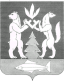 